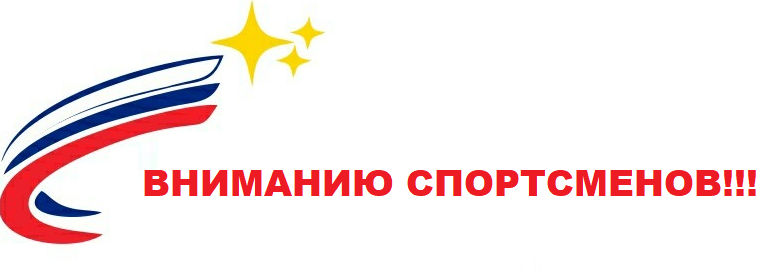 В АУ ДО ВО «СШОР «Витязь» с  18 ноября по 22 декабря  2023 года объявляется прием документов для обучения по дополнительной образовательной программе  спортивной подготовки по виду спорта «БАСКЕТБОЛ» на этап Совершенствования спортивного мастерства            Требование к кандидатам:  девушки с 1 спортивным разрядомвакансия – 1 человек Перечень документов, предоставляемых в приемную комиссию: Заявление (по форме заявление несовершеннолетние);Копия свидетельства о рождении;Медицинская справка о допуске к тренировочной и соревновательной деятельности по виду спорта баскетбол;Фото 3*4 – 2 штуки;Согласие на обработку персональных данных (по форме несовершеннолетние или совершеннолетние);Документы направляются по адресу: г. Вологда, ул. Гагарина, д. 44 а строение 2, в спортивный отдел (2-й этаж 204 кабинет), тел. 8(8172) 33-80-90.Бланки документов размещены на официальном сайте учреждения www.стадионвитязь.ру в разделе «Зачисление в спортшколу» https://shor-vityaz35.ru/sportivnaja-podgotovka/zachislenie/График приема документов: с 18 ноября по 22 декабря  2023 года понедельник – пятница с 09:00 до 17:00 кроме обеда (обед  12.30 – 13.30)При организации индивидуального отбора, спортсменам будут предложены контрольные нормативы в соответствии с Федеральным стандартом спортивной подготовки по виду спорта «баскетбол»Контрольные нормативы будет принимать приемная комиссия 
25 декабря 2023 года, по адресу: г. Вологда, Гагарина, 44 аТелефон тренера – 8-911-513-28-04Крашенин Владимир Валерьевич  